Visite de la directrice du Centre d'Activités Francophones à l'Université de Benha.Dans le cadre de la politique de l'Université de Benha de l'ouverture sur le monde et la tendance vers  l'internationalisation, sous la présidence du Professeur Ali Shams El Din Président de l'Université de Benha, le Centre d'activités francophones "CAF" au Secteur de l'Approche Culturelle à la Bibliothèque d'Alexandrie cherche à faire un protocole de coopération avec l'Université de Benha, dans un essayage d'établir des partenariats durables pour réaliser  une communication, un échange de la coopération intellectuelle et culturelle, basée sur l'utilisation de l'expertise partagée dans la formation des étudiants, et la création des efficacités et des événements culturels différents, où le centre est conçu pour améliorer et soutenir la présence de la francophonie en Egypte afin qu'il devienne un centre pour la promotion de la culture  francophone et de la diffusion de la langue et de la culture française à travers la création d'un centre axial qui fonctionne à couvrir les activités francophones qui se produisent au niveau national, et un réseau de soutien régional et international de la Francophonie et de partenariats avec des centres, des bibliothèques et des institutions francophone en fournissant le soutien scientifique, culturel, éducatif et intellectuel dans divers organismes francophones en Egypte, comme il organise aussi des nombreuses activités, des conférences, des débats, des ateliers et des rencontres culturelles et scientifiques différentes comme un lieu convenable pour ces diverses réunions qui sont organisées dans la salle francophone au Centre des conférences de la Bibliothèque d'Alexandrie.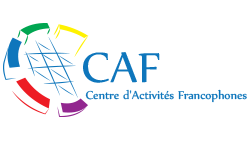 Et Sous l'égide de la Bibliothèque d'Alexandrie qui travaille à diffuser la science et la connaissance en construisant des ponts durables de la coopération fructueuse, le Centre d'activités francophones "CAF" au Secteur de l'Approche Culturelle à la Bibliothèque d'Alexandrie, qui avait été créée en 23 mai 2013 à la Bibliothèque d'Alexandrie, travaille afin de promouvoir la langue et la culture française francophone aux niveaux national et régional où il vise à aborder les sections francophones dans les facultés universitaires et les centres des langues aux universités égyptiennes où il contribue à aider les étudiants des Universités à la fin des vacances de l'année universitaire dans le cadre de ses activités en faveur de la langue française et des cultures francophones, dont le Centre cherche également à faire un protocole de coopération avec l'Université de Benha pour accueillir les étudiants et les professeurs de l'Université à la Bibliothèque d'Alexandrie, aussi les spécialistes francophones dans l'université, et le Centre des Langues à l'Université, à travers le travail des différents groupes de formation pour la communication intellectuelle et culturelle, et le développement de la pratique de la langue et de la littérature française.La réunion a été fait le lundi 28/12/2015 à 11 heures sous la présidence du Professeur Ali Shams El Din Président de l'Université de Benha, en présence du Dr/ Marwa El Sahn Directrice du Centre d'activités francophones "CAF" au Secteur de l'Approche Culturelle à la Bibliothèque d'Alexandrie, Mme/ Faten Kharboush Directeur général du Bureau du Président de l'Université de Benha, et Dr/ Ihab Mamdouh Abdelfattah, Au bureau du président de l'université de Benha, dans le contexte de parler de l'accord sur les aspects de la coopération conjointe.